SuggestionsImpriman y peguen el cuadro sobre como se forman las sugerencias, y resolver los ejercicios usando las estructuras del primer cuandro.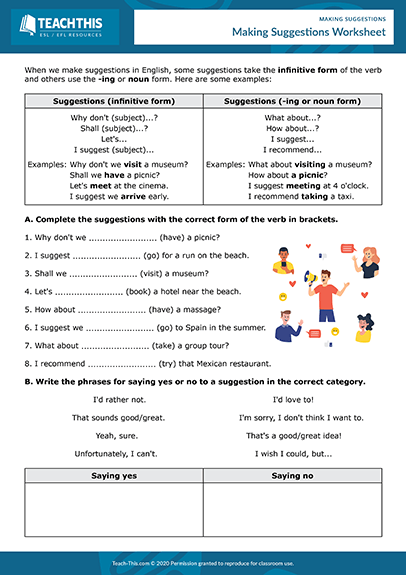 